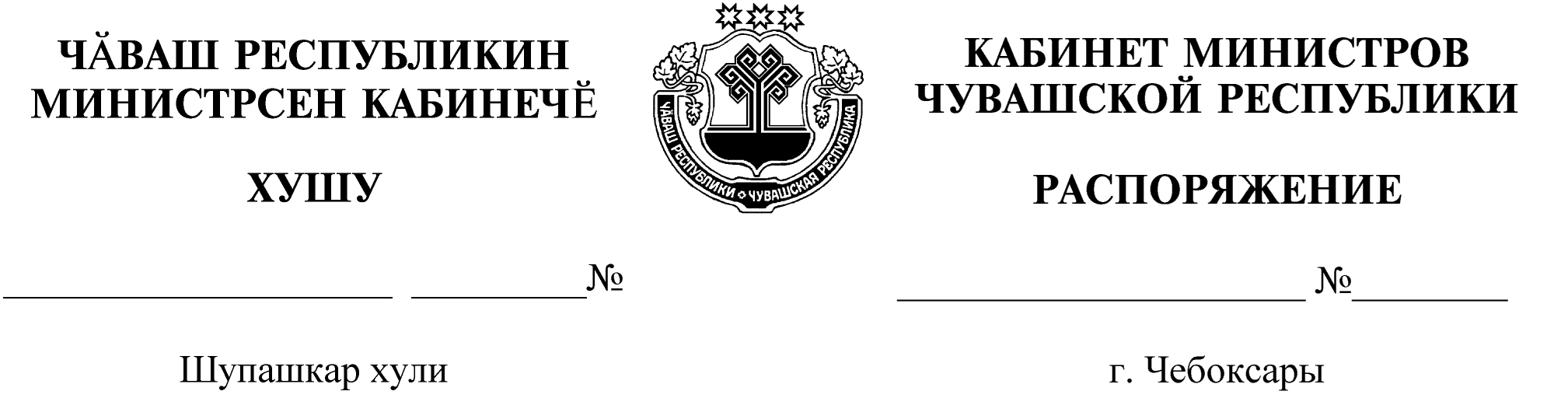 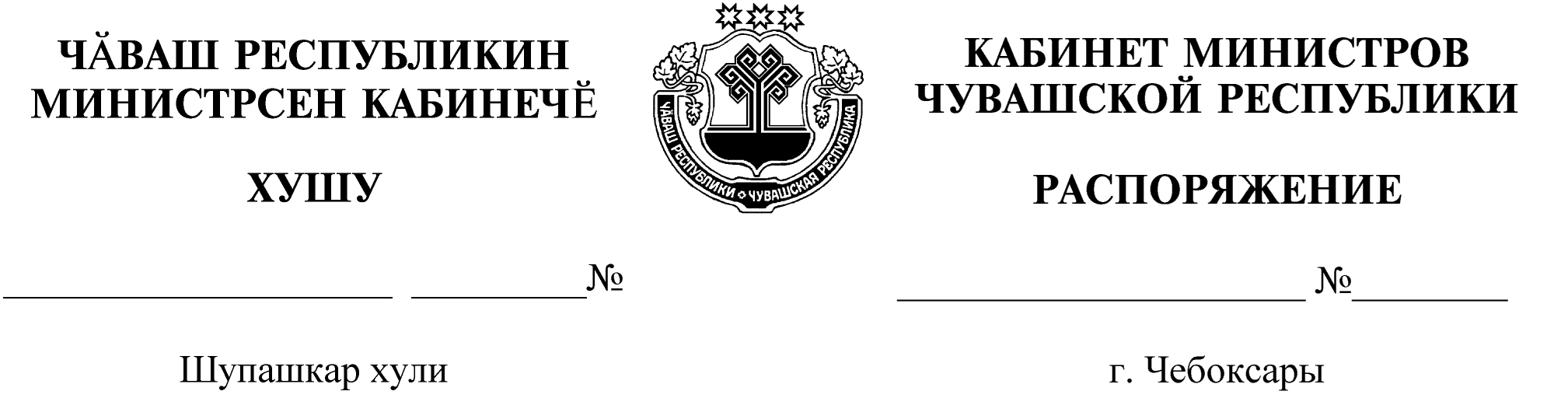 	Назначить Нягина Алексея Геннадьевича на должность заместителя министра физической культуры и спорта Чувашской Республики.Председатель Кабинета Министров          Чувашской Республики 						         О.Николаев